Paziņojums par iepirkuma izsludināšanuSIA „Vangažu Namsaimnieks”, reģ. nr.50003142371, adrese: Gaujas iela 6, Vangaži, Inčukalna novads, LV-2136, kā sabiedrisko pakalpojumu sniedzējs izsludina atklāta iepirkuma „Katlumājas rekonstrukcija ar divu jaunu šķeldas katlu 1,4 MW katrs uzstādīšanu Gaujaslīču ielā 41, Gauja, Inčukalna novads”, ID Nr.: VN 2015/3 KF, procedūru.Iepirkums tiek veikts projekta „Siltumenerģijas ražošanas efektivitātes paaugstināšana, sekmējot fosilā kurināmā aizvietošanu ar atjaunojamiem kurināmiem” ietvaros ar Eiropas Savienības Kohēzijas fonda līdzfinansējumu.Iepirkums sastāvēs  no diviem posmiem – kandidātu atlases un uzaicināto kandidātu iesniegto finanšu un tehnisko piedāvājumu vērtēšanas procedūras.Iepirkuma dokumentus var saņemt elektroniski pasūtītāja mājaslapā: www.vnams.lvPasūtītāja kontaktpersona: Elvijs Novickis, tālrunis 67995139, e- pasts: namsaimnieks@vangazi.lv Aicinājums pieteikties  uz  pirmo posmu: kandidātu atlaseKandidātu pieteikšanās:   līdz 2015.gada 23.aprīlim plkst. 12:00Piedāvājumu iesniegšanas vieta un laiks: Gaujas iela 6, Vangaži, Inčukalna novads, LV-2136					       līdz 2015.gada 6.maijam plkst.12:00Piedāvājumu atvēršanas sanāksme:           2015.gada 6.maijā  plkst.12:00   IEGULDĪJUMS TAVĀ NĀKOTNĒ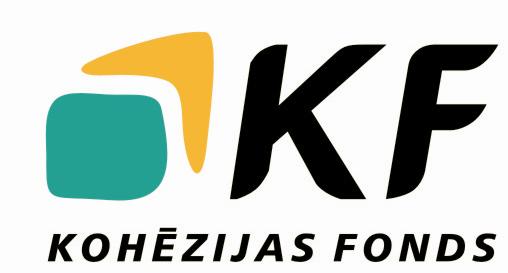 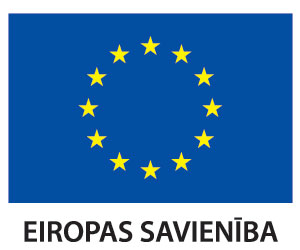 _________________________________________________________________________________